Внеклассное мероприятиеТема: «Следствие ведут знатоки» (или «Какая муза являлась А.С. Пушкину?»)Класс: 4 «А» классДата проведения: 27.02.2024гПреподаватель: Мосенжник Зинаида ЕфимовнаЦели занятия:Систематизировать знания обучающихся о музах Древней Греции.Пробудить интерес обучающихся к творчеству А.С Пушкина.Продолжить работу над развитием внимания и наблюдательности.Предварительная подготовка.В подготовительный период к занятию были проведены экскурсии в Павловск с посещением поляны Аполлона и в город Пушкин с посещением Екатерининского дворца. Была проведена видеоэкскурсия в Царскосельский Лицей, дети ознакомлены с табелем А.С.Пушкина об окончании Лицея. В классе под руководством воспитателя ГПД организован Клуб «Знатоки Петербурга», состоящий из учеников и их родителей. Детям было дано задание: найти доказательства в творчестве А.С Пушкина о том, какие музы вдохновляли его.Оборудование занятия.Для проведения занятия были распечатаны фотографии муз и Аполлона с поляны Аполлона в Павловске, а также портрет А.С. Пушкина кисти Ореста Кипренского. Кроме того, были изготовлены бланки «Личных дел», в которые занесены результаты поиска доказательств о влиянии муз на творчество А.С Пушкина.Раздаточный материал:лист с информацией о музах, выбранной из различных источников; вопросы (правда или ложь), кроссворд,  бланки «Личных дел»Занятие проводится в форме расследования следственного отдела.«Следствие ведут знатоки»(или «Какая муза являлась А.С. Пушкину?»)Ход занятияI. Организационный момент.II. Актуализация вопроса, рассматриваемого на занятии.1) На доске портрет А.С Пушкина (автор Орест Кипренский) с датами жизни поэта 1799 г – 1837г- Ребята, в этом году отмечают 225-летие со дня рождения великого русского поэта - А.С Пушкина.- Вспомните, какую интересную поляну мы посещали с вами во время экскурсии в Павловск?(Мы побывали на поляне Аполлона) - Послушайте отрывок из VIII главы романа в стихах «Евгений Онегин» А.С Пушкин.«В те дни, когда в садах ЛицеяЯ безмятежно расцветал, Читал охотно Апулея, А Цицерона не читал.В те дни в таинственных долинахВесной, при криках лебединых,Близ вод, сиявших в тишине,Являться муза стала мне».III. Постановка учебной задачи.- Наш следственный отдел проводит расследование: кто такие музы и как они повлияли на творчество А.С Пушкина.IV. Организация взаимодействия учителя с учащимися по овладению темы занятия.1) Представление информации, подобранной детьми.- Ребята, что нового вы узнали о музах, поработав дома с различными источниками?(Дети зачитывают информацию о музах, выбранную из различных источников (справочная литература, интернет и т.д.) Приложение 1 При этом на экране интерактивной доски появляются изображения соответствующих муз. - Как различить музы? Какие атрибуты есть у каждой музы?(По ходу представления информации обращаем внимание детей на отличительные атрибуты каждой музы, выделяем их в тексте).2) Оформление бланков «Личных дел» каждой музы. – Прошу наших «следователей» доложить о результатах расследования.(«следователи» докладывают о результатах расследования, дети в группах дополняют бланки «Личных дел» каждой музы) Приложение 23) Выводы. Портрет А.С.Пушкина проецируется на экран. По мере представления докладов вокруг портрета А.С.Пушкина появляются фотографии муз, они соединяются стрелками с портретом поэта. Приложение 3- Давайте сделаем вывод, какие музы имеют отношение к творчеству А.С.Пушкина. (К творчеству А.С.Пушкина имеют отношение все музы, кроме Терпсихоры и Урании)4) «Личные показания» А.С.Пушкина- А теперь заслушаем личные показания А.С.Пушкина о влиянии муз на его творчество.(Дети читают стихотворение А.С.Пушкина «Муза»)В младенчестве моём она меня любилаИ семиствольную цевницу мне вручила;Она внимала мне с улыбкой, и слегкаПо звонким скважинам пустого тростникаУже наигрывал я слабыми перстамиИ гимны важные, внушенные богами,И песни мирные фригийских пастухов.С утра до вечера в немой тени дубовПрилежно я внимал урокам девы тайной;И, радуя меня наградою случайной,Откинув локоны от милого чела,Сама из рук моих свирель она брала:Тростник был оживлен божественным дыханьемИ сердце наполнял святым очарованьем.- Какая муза посетила А.С.Пушкина по его личным показаниям?(Эвтерпа)- А на портрете А.С.Пушкина кисти Ореста Кипренского какая из муз?(Эрато)V. Закрепление. Подведение итоговНа обратной стороне «справки из интернета» распечатаны вопросы (Правда или ложь) для закрепления информации и кроссворд. Дети выполняют задания и проверяют.Приложение 1 (обратная сторона)VI. Рефлексия деятельности.- Ребята, давайте подведём итоги. Прочитайте начало предложений, закончите высказывание.(Я  ожидал от занятия ………………..Я бы хотел поделиться своими знаниями ……………..На занятии я открыл для себя …………………Я бы хотел  похвалить (себя, кого-то)…… за ……….Я бы хотел предложить Клубу «Знатоков Петербурга» организовать ……………. )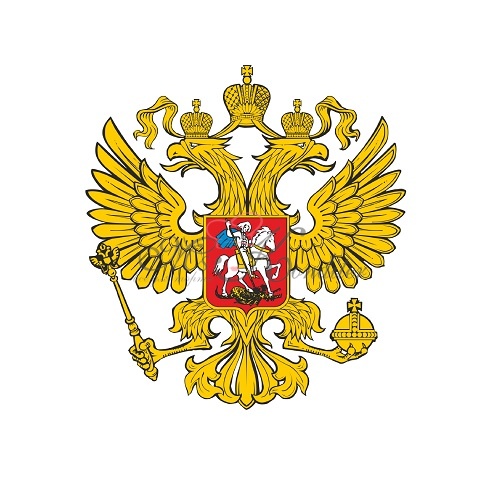 ЛИЧНОЕ ДЕЛО№___1____Муза(Фамилия)Клио(Имя)дочь Зевса(Отчество)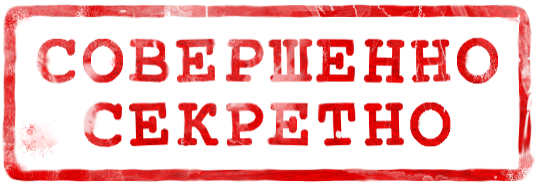 Личный № _____________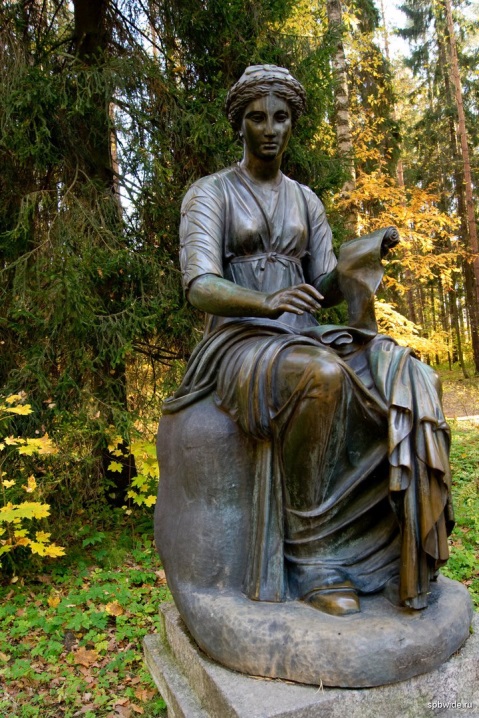 Ф.И.О. _______Муза__________________________________________________________Клио  «Дарующая славу» __________________________________ _____отец Зевс,   мать Мнемозина_____________________________Место жительства:____ гора  Парнас,   гора  Геликон_________________________ ____________________________________________________________________________________________________________________________________________________________________________________________________________________________________________________________________Особые приметы:_____ пергаментный с виток  или доска  с  письменами_________ _____________________________________________________________________________________________________________________________________________________________________________________________________________________________________________________________________________________________________________________________________Вид деятельности:__________Внушает  любовь  к  минувшему,  муза  истории___________________________________________________________________________________________________________________________________________________________________Вдохновляла А.С. Пушкина на написание следующих __________произведений:______________________________________________«Капитанская дочка» _____________________________                         «Борис Годунов» ________________________________________________«Полтава» ___________________________________________________________________________________________________________________________________________________________________________________________________________________________________________________________________________                        ______________                                ФИО главного следователя по делу                                                                       подпись